  2020DRAFT Using the GeMS Validate Database toolgems@usgs.gov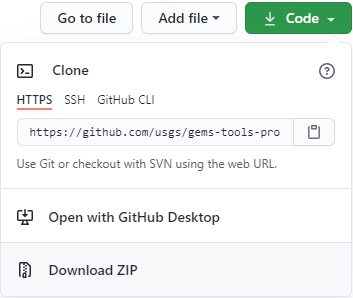 Unzip the GeMS toolboxgems-tools-arcmap.zip or gems-tools-arcpro.zip. Unzip the file someplace safe and where you can find it, perhaps in C:\Users\<yourname>. Add the GeMS toolbox to ArcIn ArcMap:Open ArcMap or ArcCatalog and tapto open the ArcToolbox window. Right-click on white area within the window and select Add Toolbox…  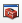 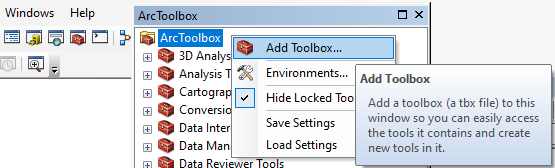 Navigate to the where you unzipped the toolbox file and select GeMS_ToolsArc105.tbx, or GeMS_ToolsArc10.tbx if you are using ArcGIS version 10.0 – 10.4. Right-click on white area within the ArcToolbox window again and select Save Settings > To Default. If in ArcMap, save your map composition.  MAYBE the next time you open ArcMap the toolbox will be loaded.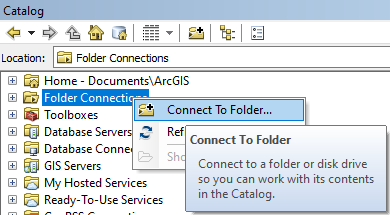 In ArcGIS Pro:Open Pro. Open the Catalog  and, . 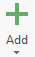 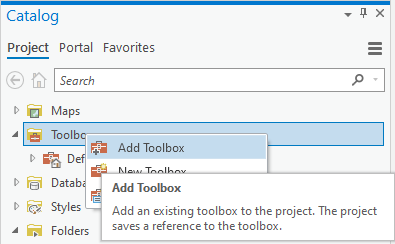 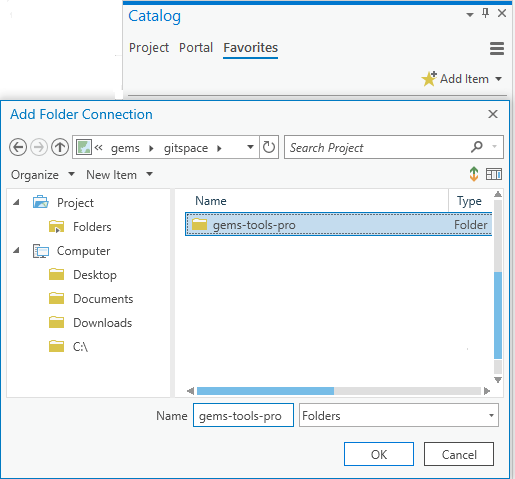 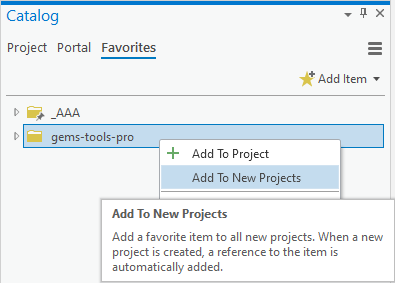 Use the Validate Database toolExpand the GeMS_Tools toolbox.  Scroll down and double-click Validate Database to open the tool. The within-tool documentation should be sufficient to get you started, and more.  Look at the outputDouble click on <MyDatabase>.gdb-Validation.html and it should open in a browser window.  The contents of this file are intended to be self-explanatory. If they are not, please let us know. CautionsIf you are using ArcMap, scroll down to the bottom of the initial page of the within-tool documentation to see warnings about some peculiarities of ArcGIS that we have not been able to code around. If you are using ArcGIS Pro and you get results that seem nonsensical, try running the tool from an empty map. There are extensive instructions for using GeMS and the GeMS tools at https://github.com/usgs/gems-tools-arcmap/wiki. As we write this, the GeMS standard (available in draft form at https://ngmdb.usgs.gov/Info/standards/GeMS) is close to publication. Finalization of the standard has occasioned some changes in the Validate Database tool.  Most significant are minor changes to definitions of terms in GeoMaterialDict. These changes do not change the sense of the definitions. However, databases built with earlier versions of the GeMS toolbox generate numerous errors associated with GeoMaterialDict and GeoMaterial values. To easily fix these errors, check the Refresh GeoMaterialDict box on the Validate Database tool interface. Validate Database also now checks for valid topology in GeologicMap and any cross-section feature datasets. To perform this check the tool copies the MapUnitPolys feature class to a scratch database. If the database contains feature-linked annotation for MapUnitPolys this crashes ArcMap and ArcCatalog. To prevent this, delete the associated relationship class.  Behavior in ArcGIS Pro is unknown. Validate Database is intentionally picky about string values in table fields.  Bad nulls (empty strings, white-space strings, and “<null>” (as a text string) are errors.  Leading or trailing spaces generate warnings.  String values may be pre-emptively repaired with the Fix Strings tool in the GeMS toolbox (currently in the ArcMap version only). The new version of Validate Database has not been used extensively and may have bugs. If you encounter a bug please let us know by emailing gems@usgs.gov. 